Cilji:-      Izdelam svoje glasbilo »flaške« .Zaigram na glasbilo »flaške«  pentatonsko lestvico.Zaigram vsaj dva ritmična vzorca na improvizirane bobne.Ponovim »prijeme« na ukulele (če imaš doma instrument).   Poslušam posnetke igranja na ukulele.  Priporočilo: ne igraj prezgodaj zjutraj in ne prepozno zvečer.   Vsak dan nekaj, ne vse naenkrat.      Obilo zabave! ;)»Flaške«Poglej posnetek in ustvari svoje glasbilo. https://youtu.be/3dVWv6KeU9sZaigraj nanj, se posnemi in posnetek pošlji  "ansambelska igra." 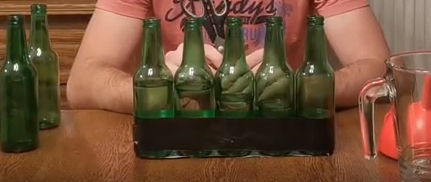 »Improvizirani bobni«                Primer vedro, dve palici ali leseni kuhalnici.               https://www.youtube.com/watch?v=NRg6Xo_Me0E              Top 10 BUCET DRUMMING BEATS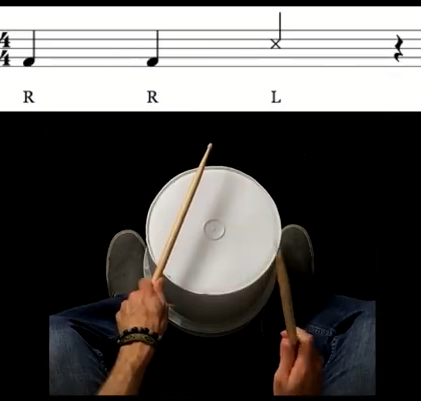 Leva rokaDesna rokaPavzaUkulele Oglej si posnetek. Če imaš doma ukulele, se lahko tudi ti naučiš kako pesmico.  Lahko se posnameš in deliš svojo ustvarjalnost z nami. Če nimaš svojega instrumenta, uživaj ob posnetkih. https://www.youtube.com/watch?v=VlPdfLr1FSo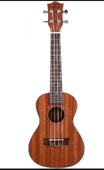 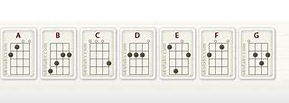 Kako ti je šlo? Si bil-la dovolj vztrajen- na? Si se naučil dva ali več ritmov na improvizirane bobne? Pošlji svoje glasbilo na sliki ali posnetku.metka.zagorsek1@os-dornava.siSreda: 1.4.2020ANI 1_2Igranje na »flaške«, improvizirane bobne in   ukulele